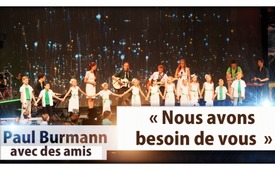 Participation musicale : ♫ Nous avons besoin de vous ♫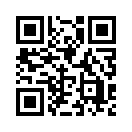 Comme dans mon corps, chaque organe a besoin de l'autre, ainsi nous les humains sommes dépendants les uns des autres. L'auteur-compositeur Paul Burmann nous invite à vivre cette réalité dans sa chanson « Nous avons besoin de vous ». Sa conclusion : « Tout comme un banc uni de poissons expérimente qu’il est sauvé, ainsi les gens unis dans leur cœur peuvent transformer le monde. »Nous avons besoin de vous
et vous avez besoin de nous.
Nous avons besoin les uns des autres.
Si nous le reconnaissons
et que nous apprenons à le vivre,
nous transformerons ce monde.

Deux-trois pas
et déjà je suis à bout.
À nouveau tu ne combats pas à nos côtés.
Mais si tu participes,
si tu es la pièce de puzzle qui me manque,
ce manque sera parfaitement comblé.
Nous avons besoin de vous
et vous avez besoin de nous.
Nous avons besoin les uns des autres
Si nous le reconnaissons
et que nous apprenons à le vivre,
nous transformerons ce monde.

Comme dans mon corps,
chaque organe a besoin des autres,
c’est ainsi que nous sommes dépendants les uns des autres.
Tu es certes différent
et tu parles autrement,
mais j’ai besoin de toi tel que tu es.

Et je réalise sans cesse :
Où serais-je sans toi !
Et je réalise sans cesse :
Sans toi je ne peux tout simplement rien faire.

Et sans cesse je réalise 
tout ce qui me manque sans toi !
Seulement ensemble nous arrivons au but.
En reconnaissant : J’ai besoin de toi !
Comme un banc de poissons se forme
car chaque poisson sait que c’est seulement dans le banc que réside le salut.

Ainsi l’essaim de l’humanité a besoin de toi aujourd’hui,
car unis avec le coeur nous sommes indestructibles.



Nous avons besoin de vous
et vous avez besoin de nous.
Nous avons besoin les uns des autres.
Si nous le reconnaissons
et que nous apprenons à le vivre,
nous transformerons ce monde.


Nous transformerons ce monde. 
Ce monde sera transformé.
Ce monde sera transformé.
Ce monde se transforme.de pb.Sources:.Cela pourrait aussi vous intéresser:#ChantsAntiGuerre - anti guerre - www.kla.tv/ChantsAntiGuerre

#ConferencePuissanceEssaim-2019 - Conférence de la puissance de l'essaim-2019 - www.kla.tv/ConferencePuissanceEssaim-2019

#Hits-fr - Les hits de Kla.TV - www.kla.tv/Hits-frKla.TV – Des nouvelles alternatives... libres – indépendantes – non censurées...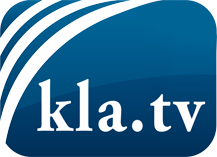 ce que les médias ne devraient pas dissimuler...peu entendu, du peuple pour le peuple...des informations régulières sur www.kla.tv/frÇa vaut la peine de rester avec nous! Vous pouvez vous abonner gratuitement à notre newsletter: www.kla.tv/abo-frAvis de sécurité:Les contre voix sont malheureusement de plus en plus censurées et réprimées. Tant que nous ne nous orientons pas en fonction des intérêts et des idéologies de la système presse, nous devons toujours nous attendre à ce que des prétextes soient recherchés pour bloquer ou supprimer Kla.TV.Alors mettez-vous dès aujourd’hui en réseau en dehors d’internet!
Cliquez ici: www.kla.tv/vernetzung&lang=frLicence:    Licence Creative Commons avec attribution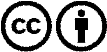 Il est permis de diffuser et d’utiliser notre matériel avec l’attribution! Toutefois, le matériel ne peut pas être utilisé hors contexte.
Cependant pour les institutions financées avec la redevance audio-visuelle, ceci n’est autorisé qu’avec notre accord. Des infractions peuvent entraîner des poursuites.